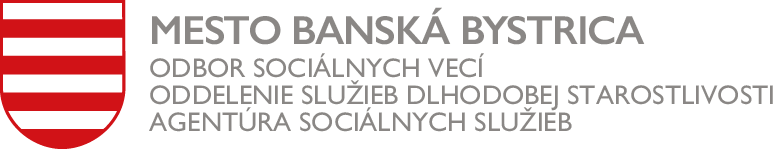 Dotazník spokojnosti s poskytovanou sociálnou službou:☐   jedáleň☐  rozvoz stravy z jedálneVážený pán/pani,dovoľujeme si Vás požiadať o vyplnenie nasledovného dotazníka, ktorého cieľom je zistiť Vašu spokojnosť, príp. nespokojnosť s poskytovanou službou. Otázky si prečítajte a Vašu odpoveď označte krížikom. Dotazník je anonymný, preto nemajte obavu vyjadriť svoj vlastný názor, ktorý môže prispieť k skvalitneniu sociálnej služby.                                                                                                Mgr. Slavka Kostúrová                                                                                       vedúca Agentúry sociálnych služieb  1. Ako dlho využívate sociálnu službu ?☐  menej ako rok☐ 1-2 roky☐ 2 - 3 roky☐  viac ako 3 roky2. Ste spokojný/á s poskytovaním sociálnej služby?3.  Označte, v ktorej jedálni sa stravujete, príp. odoberáte stravu.☐   Stredisko sociálnych služieb, ul. 9. mája 74, Banská Bystrica☐   Zariadenie pre seniorov KOMUCE, Krivánska 22, Banská Bystrica☐   Zariadenie pre seniorov Jeseň, Internátna 10, Banská Bystrica☐   Závodná jedáleň pri Mestskom úrade, ul. ČSA 26, Banská Bystrica☐   DD a DSS Senium, Jilemnického 48, Banská Bystrica☐   Školská jedáleň pri domove mládeže Univerzity Mateja Bela, Trieda SNP 53, B. Bystrica4. Ste spokojný/á s odobratou, príp. dovezenou stravou?	V čom by sa mala zlepšiť úroveň stravovania?........................................................................................................................................................................................................................................................................................................................................................................................................................................................................5. Máte možnosť na podávanie podnetov, sťažností, pripomienok k poskytovanej službe?☐    áno                                          ☐    nie                                       ☐   neviem 6. Odporučili by ste poskytovanie služieb našou Agentúrou sociálnych služieb svojim   
     priateľom známym?         ☐   áno                                    ☐    nie     7. Je niečo, čo by ste navrhovali na poskytovanej sociálnej službe zmeniť/zlepšiť?.........................................................................................................................................................................................................................................................................................................................................................................................................................................................................................................................................................................................................................................................................................................................................................................                                                                                                                        Ďakujeme za Váš časánočiastočnenieS rýchlosťou vybavenia službyS komunikáciou a poskytovaním informácií S kvalitou poskytovanej službyS prístupom zamestnancovánočiastočnenieStrava je vždy tepláStrava je pestrá a chutnáPorcie sú primerané